Реализация дополнительной общеобразовательной общеразвивающей программы Кружок «Цветные ладошки» для детей от 3 до 7 лет.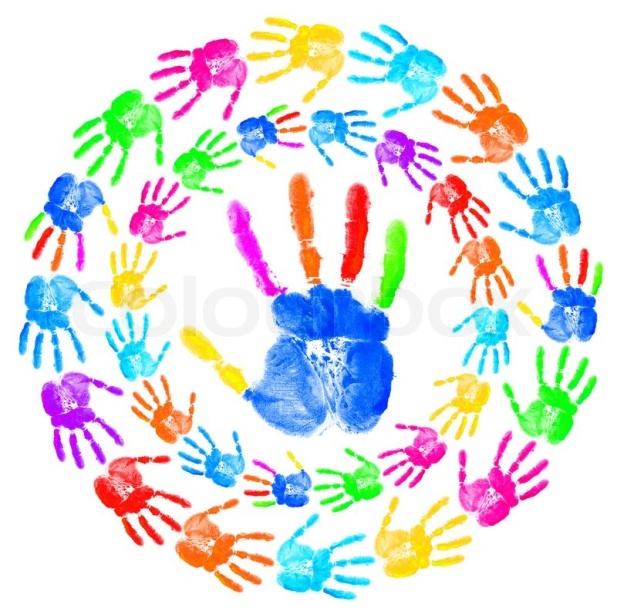 Ведут педагогидополнительного образования :Еремеева  Любовь Борисовна, воспитатель первой квалификационной категории  – 1 корпус;Ломтева Елена  Юрьевна, воспитатель высшей квалификационной категории – 2 корпус.Реализуется дополнительная  общеобразовательная общеразвивающая программа художественно – эстетической направленности«Цветные ладошки».Цель  - формирование у детей   дошкольного возраста эстетического отношения и художественно-творческих способностей в изобразительной деятельности.Задачи:ОБРАЗОВАТЕЛЬНЫЕ:познакомить со свойствами художественных материалов; научить нетрадиционным  приемам работы с нетрадиционными художественными материалами и инструментами; научить основным техническим приемам изображения;научить основам создания композиции;РАЗВИВАЮЩИЕ:развить мелкую моторику рук, глазомер;развить художественно-творческие способности; ВОСПИТАТЕЛЬНЫЕ:воспитание художественного вкуса и чувства гармонии;воспитывать трудолюбие, аккуратность, усидчивость, стремление самостоятельно выполнять работу и доводить дело до конца;воспитывать умение работать в коллективе.